Année universitaire : 202…/202…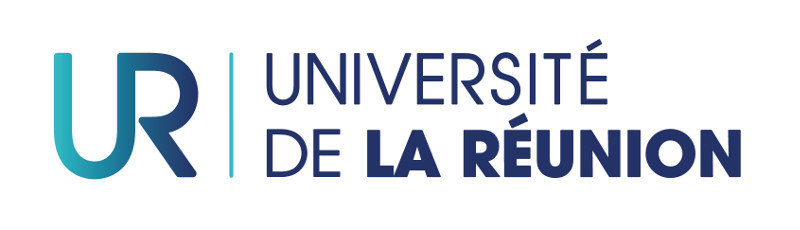 Avenant à la Convention de stage initiale numéro :entre1  -  L’ÉTABLISSEMENT D’ENSEIGNEMENT Université de La RéunionAdresse : 15, avenue René Cassin - CS 92003               97744 Saint Denis Cedex 9tél : 02 62 93 81 20 Représentée par M. Frédéric MIRANVILLE, Président de l’université de La Réunion                  2  -   L’ORGANISME D’ACCUEILNom :  Adresse :  Représenté par (nom du signataire de la convention) : Qualité du représentant : 3  -  LE STAGIAIRE (Nom)                                                                 (Prénom)                                                  Né(e) le  Adresse :  tél :                                                     mél : Formation suivie à l’université de La Réunion  :  3  -  LE STAGIAIRE (Nom)                                                                 (Prénom)                                                  Né(e) le  Adresse :  tél :                                                     mél : Formation suivie à l’université de La Réunion  :  ARTICLE 1Le présent avenant a pour objet de modifier une ou plusieurs modalités particulières du stage, portées à la convention de stage initiale conclue entre les Parties le …………………………..Changement(s) introduit(s) par l'avenant : Le stage est prolongé du ………...…...... au …………………....... inclus.Ce qui porte sa durée totale cumulée à ……………………….heures.ARTICLE 2Toutes les clauses générales ainsi que les autres modalités particulières portées à la convention initiale sont reconduites intégralement.FAIT à ………………………….. LE………………………………FAIT à ………………………….. LE………………………………Pour L’université de La Réunion Nom  et signature du représentant de l’université, par délégation du PrésidentPour (Nom de l’organisme d’accueil)Nom  et signature du représentantL’enseignant référent Nom et signature de l’enseignant tuteur pédagogiqueLe tuteur de stage Nom et signature du tuteur professionnel de l’organisme d’accueilLe stagiaire (ou son représentant légal le cas échéant)Nom  et signature de l’étudiantLe stagiaire (ou son représentant légal le cas échéant)Nom  et signature de l’étudiant